Simpeleen kouluMatomäenkatu 456800 Simpelep. 0408279835 (opo)VALINNAISAINEOPAS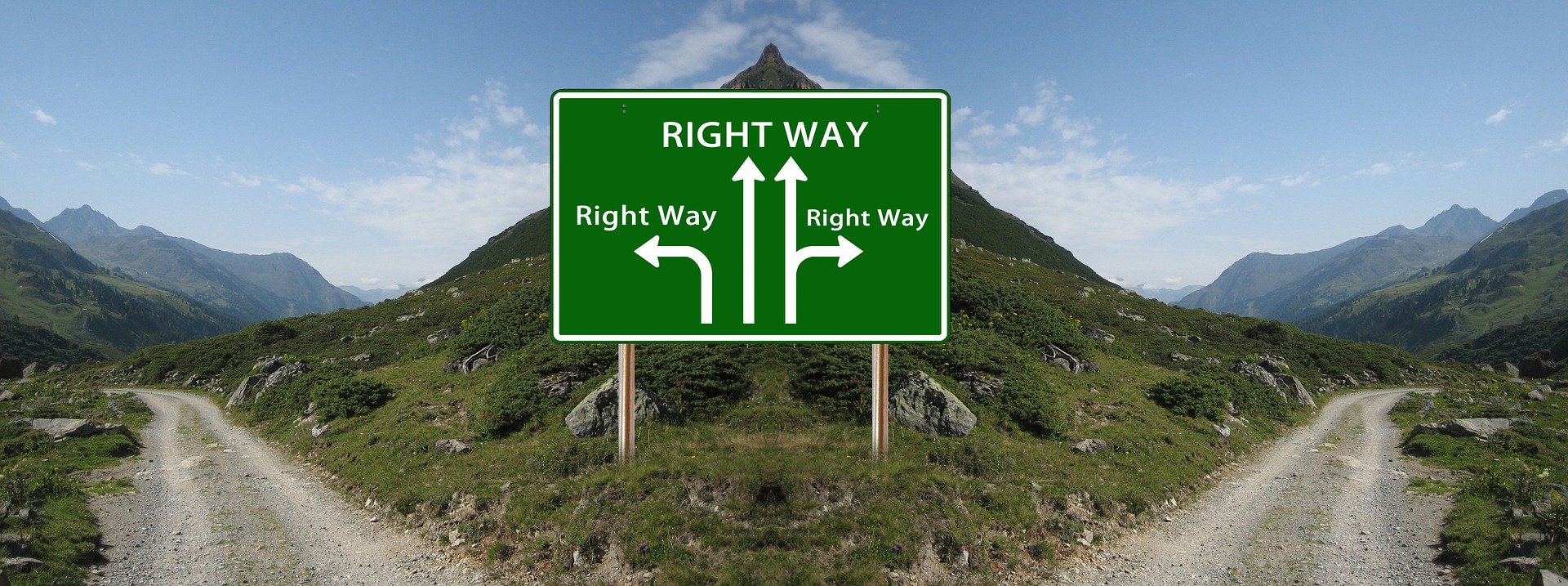 Simpeleen koululv. 2021 – 2022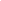 SIMPELEEN KOULUN 7. LUOKKALAISILLE JA HEIDÄN HUOLTAJILLEEN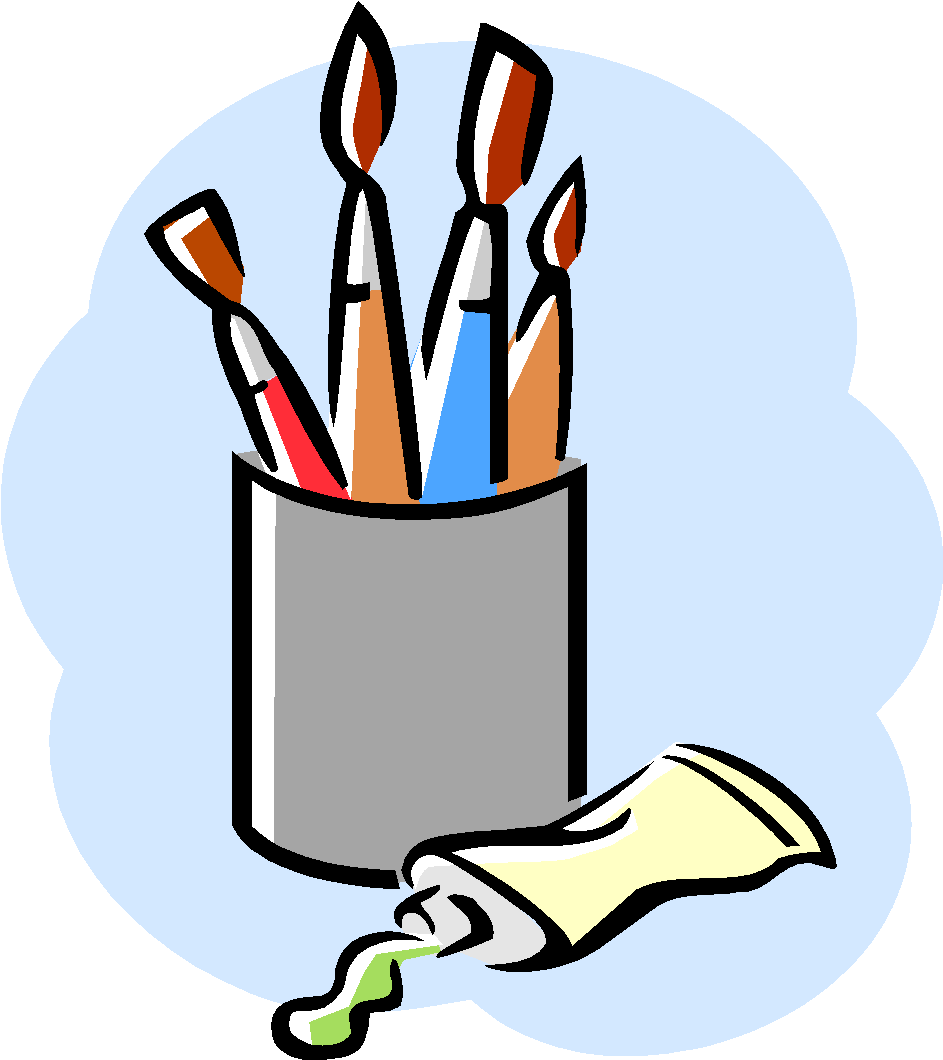 Tämän oppaan tarkoituksena on auttaa 7. luokkalaisia valinnaisaineiden valitsemisessa. Valinnaisaineiden tarkoituksena on laajentaa ja syventää yläkoulussa opiskeltavia oppiaineita. Valinnaisaineet antavat mahdollisuuden opiskella enemmän itseä kiinnostavia oppiaineita. Valinnan perusteena tuleekin olla kiinnostus kyseisiä oppiaineita kohtaan. Valinnat ovat sitovia, ja niitä voi muuttaa myöhemmin vain painavasta syystä. Valinnaisaineita valittaessa kannattaa huomioida, että taito- ja taideaineista kotitalous, musiikki, kuvataide, ja käsityö päättyvät 7. luokan loputtua, ellei niitä valitse valinnaisaineiksi. Jos näitä oppiaineita ei valitse valinnaisaineiksi, niiden päättöarviointi annetaan 7.luokan opintojen perusteella.PITKÄT JA LYHYET VALINNAISAINEETSimpeleen koulussa 7. luokkien oppilaat valitsevat itselleen yhteensä kaksi pitkää ja kaksi lyhyttä valinnaisainetta. Pitkiä valinnaisaineita opiskellaan kaksi tuntia viikossa 8. - 9. luokkien ajan. Pitkiä valinnaisaineita ei vaihdeta yläkouluaikana, vaan nyt valittavia pitkiä valinnaisaineita opiskellaan yläkoulun loppuun saakka. Pitkät valinnaisaineet arvioidaan numeroin, ja niiden arvosanat vaikuttavat päättöarviointiin. 8. luokalle valitaan kaksi (2) lyhyttä valinnaisainetta. Niitä opiskellaan puolen vuoden ajan kaksi tuntia viikossa, toista syyslukukaudella ja toista kevätlukukaudella. Lyhyet valinnaisaineet arvioidaan asteikolla hyväksytty  - hylätty, ja hyväksytystä valinnaisesta merkitään todistukseen S (suoritettu). Lyhyet valinnaisaineet voivat vaikuttaa oppiaineen päättöarviointiin korottavasti. Oppilaat tekevät 8. luokan aikana uudet lyhyet valinnat 9. luokkaa varten.TAITO- JA TAIDEAINEIDEN VALINNAISETOpetussuunnitelman mukaan oppilaan tulee valita taito- ja taideaineiden valinnaisia vähintään kolme tuntia viikossa. Käytännössä tämä tarkoittaa, että oppilaan tulee valita oppiaineiden kotitalous, musiikki, kuvataide, käsityö (tekninen ja tekstiilityö) ja liikunta valinnaisaineista vähintään 1 pitkä ja 1 lyhyt valinnaisaine, TAI2 pitkää valinnaisainetta.Taito- ja taideaineiden valinnaisia voi valita enemmänkin. Tunnistat taito- ja taideaineiden valinnaiset tässä oppaassa ja valintakortissa tunnuksesta T&T. Yhteensä valinnaisaineita valitaan 6 vuosiviikkotuntia, eli 2 pitkää valinnaisainetta ja 2 lyhyttä valinnaisainetta.PÄÄTTÖARVIOINTI JA JATKO-OPINNOTPeruskoulun jälkeisissä opinnoissa ei edellytetä minkään tietyn valinnaisaineen opiskelua, mutta saman alan opiskelusta voi olla hyötyä jatko-opinnoissa. Kannattaa huomioida, että valinnaisaineet vaikuttavat oppiaineiden päättöarviointeihin. Valinnaisaineista annetut arvosanat merkitään opintojen aikaisiin todistuksiin ja peruskoulun päättötodistukseen, ja ne huomioidaan peruskoulun jälkeiseen koulutukseen hakeuduttaessa. Lukioon hakeuduttaessa katsotaan lukuaineiden arvosanoja ja ammatilliseen peruskoulutukseen kaikkien aineiden keskiarvoa sekä taito- ja taideaineita.VALINTOJEN AIKATAULUTValinnaisainevalinnat tehdään sähköisesti viimeistään perjantaina 29.1.2021. Sähköisen valintalomakkeen täyttämisestä ohjeistetaan joulu-tammikuussa.OHJEITA VALINTOJEN TEKEMISEENPohdi valintojasi huolellisesti; millaisen ainekokonaisuuden sinä haluat valita 8. ja 9. luokkaa varten.Pohdi myös varavalinnat huolellisesti – jos varsinainen valintasi ei toteudu, tulee varavalinta käyttöön. Valitse siis varalle sellainen aine, jota todella haluat opiskella.Muista tarkistaa, että sinulla on valittuna 2 pitkää ja 2 lyhyttä valinnaisainetta, joista taito- ja taideaineiden valinnaisia on vähintään 1 pitkä ja 1 lyhyt TAI 2 pitkää valinnaisainetta.Opinto-ohjaajalta ja aineenopettajilta  saat tarvittaessa ohjeita ja neuvoja, joten kysy rohkeasti.Lisätietoja valinnaisaineiden sisällöistä saa kyseisten aineiden opettajilta, p. 040 181 4023. Lisätietoja valintamenettelystä saa opinto-ohjaajalta, p. 040 8279 835Rautjärvellä 7.12.2020.Carita KanesOpinto-ohjaajaSimpeleen koulu ja Rautjärven lukiopuh. 040 8279 835PITKÄT VALINNAISAINEET	8.lk			lv. 2021-2022oppilas valitsee 2 valinnaisainetta vähintään yhden valinnan on oltava taito- ja taideaineen valinnainen (T&T)opiskellaan 8.-9.luokan ajan 2h/vknumeroarviointi - vaikuttaa päättöarviointiinB2-KIELI: SAKSASaksaa puhuu äidinkielenään yli 100 miljoonaa ihmistä maailmassa. Sitä puhutaan Saksassa, Itävallassa, Sveitsissä, Liechtensteinissa, Luxemburgissa sekä osissa Italiaa, Belgiaa ja Ranskaa. Saksan kielen osaamisesta on hyötyä sekä kotimaassa että ulkomailla, varsinkin kaupan ja matkailun alalla. Maantieteellisesti saksalainen kielialue vaihtelee tasangoista vuoristoihin. Saksa on yksi tärkeimmistä teollisuus- ja talousmaista, Itävalta tunnetaan musiikista ja kahviloista, Sveitsin mainitseminen tuo mieleen Alpit, juustot ja käkikellot. Saksan kieli osoittautuu hyödylliseksi myös jatko-opinnoissa tai työharjoittelun kielenä. Valinnaiskielessä harjoitellaan selviytymään arkielämän tilanteissa, opitaan perusrakenteita ja –sanoja sekä saadaan tietoa saksalaisen kielialueen tavoista ja kulttuurista. Komm mit! 
B2-KIELI: VENÄJÄ
Viiden miljoonan asukkaan metropoli – Pietari - kulttuuriaarteineen on  lähempänä Rautjärveä kuin Helsinki! Kun edes hiukan ymmärtää kieltä, matkasta saa paljon enemmän. Toisaalta vähäinenkin kielitaito on suureksi avuksi, kun Suomessa palveluammatissa kohtaa venäläisen turistin. Nyt on venäjän kielitaidolla kysyntää. Venäjää puhuu äidinkielenään 170 miljoonaa ihmistä. Suomessa asuu 35 000 venäjää puhuvaa ihmistä, joten venäjä on Suomen toiseksi suurin vähemmistökieli. Valinnaisvenäjässä opetellaan lukemaan kyrillisillä aakkosilla kirjoitettuja tekstejä, kuten osoitteita, metroaseman nimiä, mainoksia tai vaikkapa ruokalistoja. Harjoitellaan, kuinka mm. tilata matka- tai teatteriliput, esitellä itsensä, kysyä neuvoa, majoittua hotelliin ja tehdä ostoksia. Lisäksi tutustutaan Venäjän maahan, sen kulttuuriin ja ihmisiin. ILMAISUTAITO	Tavoitteena on rohkaista oppilasta ilmaisemaan itseään ja saamaan esiintymistaitoja kullekin luontaisella tavalla. Tehdään yhdessä erilaisia ilmaisutaitoja kehittäviä harjoituksia ja valmistetaan pienimuotoisia esityksiä omalle ryhmälle ja mahdollisesti ulkopuolisille katsojille. Erilaiset improvisaatiot ja pienoisnäytelmien sekä videoitavien lyhytelokuvien tekeminen tulevat kurssilla tutuiksi. Sisällöistä sovitaan tarkemmin ryhmäläisten toiveiden mukaisesti. Mahdollisuuksien mukaan tutustutaan johonkin lähiseudun teatteriin ja näyttelijäntyöhön  vierailujen ja muun yhteistyön avulla.
TIETOTEKNIIKKA
Harjoitellaan erilaisten tietokoneohjelmien käyttöä: tekstinkäsittelyä ja taittoa, taulukkolaskentaa, esitysten tekemistä, kuvankäsittelyä, vektorigrafiikkaa, liikkuvan kuvan ja äänen editointia, 3D-mallinnusta ja verkkosivujen tekemistä. Perustetaan oma blogi, jossa julkaistaan itse tuotettuja sisältöjä ja tehdään koodausta useammalla koodikielellä. Käytämme MS Officen, avoimen lähdekoodin ohjelmia (esim. GIMP, Inkscape ja Tinkercad) ja Googlen ohjelmistoja. KOTITALOUS				T&TTavoitteena on syventää ja kehittää 7. luokalla opittuja taitoja. Käydään läpi perusruoanvalmistukseen liittyviä asioita niin teoriassa kuin käytännössäkin. Tutustutaan mm. kansainvälisiin keittiöihin, perinneruokiin ja erityisruokavalioihin. Perehdytään hyviin tapoihin, ravintolakäyttäytymiseen ja juhlien järjestämiseen. Päättöluokalla keskeisimpänä asiana on oman elämän hallinta ja miten hoitaa kaikki kotiin liittyvät työt.TEKSTIILITYÖ 			T&T	Tekstiilityö on käytännön työtä teoria-aineiden lomassa. Tekstiilityössä opitaan taitoja elämää varten. Tavoitteena on löytää ilo käsillä tekemiseen ja omat vahvuudet tekstiilityön saralla. Harjoitellaan itsenäistä työskentelyä ja ohjeiden käyttöä. Tehdään vapaavalintaisia töitä monipuolisesti eri tekniikoilla. Sisältö suunnitellaan yhdessä ryhmän kanssa.  TEKNINEN TYÖ 			T&TTutustutaan puuntyöstökoneisiin ja puusepän liitoksiin sekä perehdytään turvalliseen työskentelyyn ja työkalujen huoltoon. Suunnitellaan ja tehdään vapaavalintaisia töitä puu-, metalli-, elektroniikka- ja muovitekniikan työtapoja käyttäen sekä korjaus- ja huoltotöitä. 9. luokalla suunnitellaan, toteutetaan ja raportoidaan lopputyö, jossa sovelletaan aiemmin opittua.KUVATAIDE 				T&TTehdään kuvia ja muita kuvataiteen tuotoksia erilaisilla menetelmillä. Tutkitaan kuvataiteen ja muun visuaalisen kulttuurin merkityksiä. Tehtävien lähtökohtana käytetään oppilaiden omia kuvakulttuureja sekä kuvataiteen ajankohtaisia ilmiöitä. MUSIIKKI 				T&T	
Tavoitteena on saavuttaa monipuoliset yhteissoittotaidot. Mahdollisuuksien ja ryhmän taitojen mukaan pyritään myös pienimuotoisen sävellyksen tai sanoituksen toteuttamiseen. Valinnaisaineen musiikkiryhmät valmistavat myös musiikkiesityksiä koulun juhliin. Tutustutaan bändin perusinstrumentteihin ja äänentoiston tekniikkaan pienryhmissä musisoiden. 
LIIKUNTA 				T&TValinnaisliikunta soveltuu oppilaille, jotka haluavat liikkua vapaaehtoisesti. Eri liikuntamuotoja pyritään harrastamaan monipuolisesti ottaen huomioon oppilaiden mieltymykset. Tunneilla toimitaan välillä ohjatusti opettajan johdolla, välillä yksilöllisesti omien mieltymysten mukaan. Jos oppilaalla on kirjallinen harjoitussuunnitelma, voi hän harjoitella osan tunneista oman ohjelman mukaan. 
LYHYET VALINNAISAINEET	8.lk, 9.lk			lv. 2021-2022valitaan kaksi lyhyttä valinnaisainetta seuraavalle lukuvuodelleyhtä opiskellaan syyslukukaudella ja toista kevätlukukaudellaopiskellaan yhden lukukauden ajan 2h/vk 8. ja 9. luokkalaiset samoissa ryhmissäarvioidaan suoritusmerkinnällä - voi vaikuttaa päättöarviointiin korottavastiTehdään teatteria Tutustutaan improvisaation ja teatteri-ilmaisun perusharjoitteisiin. Tehdään pienimuotoinen teatteriesitys.Runokurssi 		Kurssilla luetaan runoja ja kirjoitetaan niitä itsekin. Tehdään omaa runovihkoa askarrellen ja kirjoittaen.Kotieläimet 	Tutustutaan koti- ja tuotantoeläimiin tietoja etsien sekä maatilavierailuiden avulla. Tehdään pareittain tai pienissä ryhmissä esitelmät valituista eläimistä. Tutustutaan myös eläinten oloihin ja hyvinvoinnista huolehtimiseen. Suunnitellaan ja pyritään toteuttamaan myös pienimuotoinen tutkimus johonkin tai joihinkin koti- tai tuotantoeläimiin liittyen.Kalastus			Kurssilla tutustutaan erilaisiin kalastusmuotoihin teoriassa ja käytännössä. Kurssiin sisältyy kalastustapahtumia lähialueilla. Lisäksi opetellaan kalan käsittelyä ja valmistusta ruuaksi.Tukioppilastoiminta		(Tarjolla vain 9. luokalla!) Kurssilla käydään läpi tukioppilastoiminnan perusteita; ryhmässä toimiminen ja ryhmän vetäminen, tukioppilastoiminnan arvot ja tavoitteet, ihmissuhdetaitojen vahvistaminen ja itsetuntemus sekä erilaisten toimintatapojen löytäminen. Lisäksi tukioppilaat käyvät läpi kiusaamisen ehkäisemiseen, itsetuntemukseen, nettiturvallisuuteen, päihdekasvatukseen, tunnetaitoihin, osallisuuteen ja ryhmäytymiseen liittyviä kokonaisuuksia. Opintojen aikana järjestetään ryhmäytymistä sekä erilaisia koulun yhteisiä tapahtumia.Home economics			T&TKokkaillaan ja tutustutaan eri maiden ruokakulttuureihin sekä syvennytään myös kotitalouden käytänteihin englannin kieltä käyttäen. Ryhmä myös itse suunnittelee kurssin sisältöä. Welcome! Videointi 				T&T	Kurssilla tutustutaan videoiden suunnitteluun, käsikirjoitukseen, kuvaamiseen ja editointiin sekä julkaisuun. Kurssilla valmistetaan lyhyitä videoita eri tyyleillä (tubettaminen, lyhytelokuva jne. tyylisiä harjoituksia) ja opetellaan teknisiä asioita (äänten tallentaminen yms.).Maalaus				T&T	Kurssilla maalataan erilaisilla tekniikoilla ja tavoilla sekä syvennetään tietämystä maalaustaiteesta eri aikoina ja eri kulttuureissa. Tutustutaan myös nykytaiteeseen. Kaikissa tehtävissä on oppilaan omat ideat ja käytännön työskentely etusijalla.Sukat					T&TKiinnostaako sinua sukan neulominen? Tällä kurssilla käydään läpi sukan neulomisen perusteet. Kurssin jälkeen osaat tehdä kantapään omatoimisesti erikokoisiin sukkiin ja tiedät, mitä muita asioita sukan neulomisessa on hyvä huomioida. Opit myös muokkaamaan perinteistä sukkamallia eri tavoin, esim. kuvioimalla. Halutessasi voit värjätä itse käyttämäsi langat.Kuvioita kankaaseen		T&T		Vaatteiden ja kankaan kuvioinnissa on vain taivas ja oma mielikuvitus rajana! Kurssilla kokeillaan erilaisia kuviointimenetelmiä, kuten solmuvärjäystä, eri kankaanpainotekniikoita ja siirtokuvien tekemistä. Voit suunnitella johonkin vaatteeseen, vanhaan tai uuteen kuvioita (esim. oma logo) tai vaikka suunnitella ja toteuttaa uudet verhot huoneeseesi. Kurssilla onnistuu myös pienet ompelutyöt.Puukkoja, taontaa ja metallia	T&TKurssilla tutustutaan metallin takomiseen ja metallien erilaisiin ominaisuuksiiin. Tavoitteena on valmistaa perinteinen puukko joko valmiista terästä tai terä taotaan itse. Myös muut taontatyöt mahdollisia. Kurssin aikana voidaan myös tehdä muita metallitöitä ja tutustua kovajuokseen. Valmistaudutaan jouluun 		T&TValmistetaan jouluherkkuja, - lahjoja, -koristeita ja -tekstiilejä. Sisältö suunnitellaan yhdessä ryhmän kanssa.Palloilukurssi 			T&TKurssilla keskitytään parantamaan eri palloilulajien teknistä ja taktista taitavuutta sekä pelataan paljon. Oppilaat pääsevät vaikuttamaan mihin palloilulajeihin kurssilla keskitytään.